З метою надання соціальних послуг для підтримки сімей з дітьми та осіб, які належать до вразливих груп населення або перебувають в складних життєвих обставинах, сім’ям, в яких виховуються діти-сироти та діти, позбавлені батьківського піклування, особи з їх числа, особам, які постраждали від домашнього насильства, відповідно до Сімейного кодексу України, Законів України «Про соціальну роботу з сім’ями, дітьми та молоддю», «Про соціальні послуги», «Про охорону дитинства», «Про запобігання та протидію домашньому насильству», керуючись            підпунктом 21 пункту «б» частини першої статті 34, пунктом 1 частини другої                   статті 52 Закону України «Про місцеве самоврядування в Україні», Виконавчий комітет Сумської міської ради ВИРІШИВ:Схвалити та внести на розгляд Сумській міській раді питання про затвердження програми Сумської міської територіальної громади «Соціальні служби готові прийти на допомогу» на 2022-2024 роки (додається).Доручити Сумському міському центру соціальних служб            (Вертель М.Ю.) подати відповідний проєкт рішення на розгляд Сумської міської ради.3.     Контроль за виконанням даного рішення покласти на заступника міського голови з питань діяльності виконавчих органів ради Мотречко В.В. Міський голова 				                            О.М. ЛисенкоВертель М.Ю., 700-704Розіслати: згідно зі списком розсилки.ЛИСТ ПОГОДЖЕННЯдо проєкту рішення Виконавчого комітету Сумської міської ради«Про попередній розгляд проєкту програми Сумської міської територіальної громади «Соціальні служби готові прийти на допомогу» на 2022 – 2024 рокиПроєкт рішення підготовлений з урахуванням вимог статей 6 - 9 Закону України «Про доступ до публічної інформації» та Закону України «Про захист персональних даних»Вертель М.Ю. _____________________ 2021							       			Додаток    							       до рішення виконавчого комітету 					                           від                    №З метою надання соціальних послуг для підтримки сімей з дітьми та осіб, які належать до вразливих груп населення або перебувають в складних життєвих обставинах, сім’ям, в яких виховуються діти-сироти та діти, позбавлені батьківського піклування, особи з їх числа, особам, які постраждали від домашнього насильства, відповідно до Сімейного кодексу України, законів України «Про соціальні послуги», «Про соціальну роботу з сім’ями, дітьми та молоддю», «Про охорону дитинства», «Про запобігання та протидію домашньому насильству», враховуючи рішення Виконавчого комітету Сумської міської ради «Про попередній розгляд проєкту програми Сумської міської територіальної громади «Соціальні служби готові прийти на допомогу» на 2022 – 2024 роки від      №   керуючись пунктом 22 частини першої статті 26 Закону України «Про місцеве самоврядування в Україні», Сумська міська рада ВИРІШИЛА:1. Затвердити програму Сумської міської територіальної громади «Соціальні служби готові прийти на допомогу» на 2022 – 2024 роки (далі - програма) згідно з додатком до рішення.2. Сумському міському центру соціальних служб (Вертель М.Ю.) щорічно звітувати Сумській міській раді про хід виконання програми Сумської міської територіальної громади «Соціальні служби готові прийти на допомогу» до 01 квітня року, наступного за звітним.3. Рішення Сумської міської ради від 19 грудня 2018 року № 4328-МР «Про затвердження програми Сумської міської об’єднаної територіальної громади «Соціальні служби готові прийти на допомогу на 2019 – 2021 роки» (зі змінами) визнати таким, що втратило чинність з 01 січня 2022 року.4. Дане рішення набирає чинності з моменту оприлюднення на офіційному веб-сайті Сумської міської ради та вводиться в дію з 01 січня    2022 року.  5. Координацію виконання даного рішення покласти на заступника міського голови з питань діяльності виконавчих органів ради Мотречко В.В.  6. Організацію виконання рішення покласти на Сумський міський центр соціальних служб (Вертель М.Ю.).  7. Контроль за виконанням рішення покласти на постійну комісію з питань охорони здоров’я, соціального захисту населення, освіти, науки, культури, туризму, сім’ї, молоді та спорту.Виконавець: Вертель М.Ю.___________ Ініціатор розгляду питання:  Виконавчий комітет Сумської міської ради.
Проєкт рішення підготовлений Сумським міським центром соціальних служб. Доповідає: Вертель М.Ю.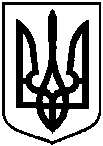 Проєктоприлюднено«____»_________ 2021 р.Проєктоприлюднено«____»_________ 2021 р.Сумська міська радаСумська міська радаСумська міська радаВиконавчий комітетВиконавчий комітетВиконавчий комітетРІШЕННЯРІШЕННЯРІШЕННЯвід                 2021року № Про попередній розгляд проєкту  програми Сумської міської територіальної громади «Соціальні служби готові прийти на допомогу» на 2022 – 2024 рокиДиректор Сумського міського центру соціальних службМ.Ю. ВертельЮрисконсульт Сумського міського центру соціальних службЮ.М. ЛанськаДиректор департаменту фінансів, економіки та інвестицій Сумської міської радиС.А. ЛиповаНачальник  відділу бухгалтерського обліку та звітності, головний бухгалтерО.А. КостенкоЗаступник міського голови з питань діяльності виконавчих органів радиВ.В. МотречкоНачальник правового управління Сумської міської радиО.В. ЧайченкоНачальник відділу протокльної роботи та контролю  Сумської міської радиЛ.В. МошаКеруючий справами Виконавчого комітетуЮ.А. ПавликСекретар Сумської міської ради		О.М. РєзнікСУМСЬКА МІСЬКА РАДАVІII СКЛИКАННЯ         СЕСІЯРІШЕННЯвід             2021 року №              -МРм. СумиПро затвердження програми Сумської міської територіальної громади «Соціальні служби готові прийти на допомогу» на 2022 – 2024 рокиСумський міський голова                                                                             О.М. Лисенко